親愛的會員們大家好：非常感謝會員們長久以來對協會各項會務與活動的支持，第十二屆第二次會員（代表）大會謹訂於 109 年 7 月 4 日（星期六） 假中央研究院央研究院跨領域大樓ㄧ樓演講廳召開，除了例行的會務討論外，並安排精彩的自然生態保育科普演講，敬請您務必撥冗參加。
    開會通知、議程及相關資訊如附檔，敬請參閱，煩請各位會員們於 6/21(日)前回覆是否參加。若本人不克參加，煩請填寫附件中的委託書，以傳真或email回寄給協會。(如果無委託人，請將空白委託書中「委託人簽章部分簽章完畢」後回傳即可)歡迎蒞臨！敬祝	鈞安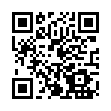 *敬請於6月21日（日）前，回覆出席與否（請擇1即可）
方式1：至協會網站填寫http://www.swan.org.tw/pg.php?pgid=401方式2：email至swanint@seed.net.tw （填寫報名回條資訊）方式3：傳真 02-26535722 SWAN會員大會報名回條…………………………………………………………………………………………………………中華民國自然生態保育協會第十二屆第二次會員（代表）大會會	員	委	託	代	理	書中華民國自然生態保育協會 敬上電話:02 27872289     傳真:02 26535722      聯絡信箱： swanint@seed.net.twSWAN會員大會姓名行動電話e-mail午餐（）參加（）不參加-請填寫委託書（）素食（）葷食（）不需